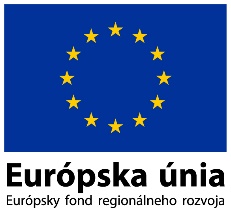 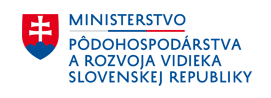 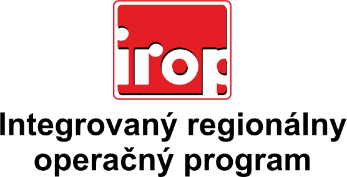 Zoznam odborných hodnotiteľovZoznam odborných hodnotiteľovKód výzvyMená odborných hodnotiteľovIROP-PO2-SC223-2016-145. hodnotiace koloIng. Lukáš DubovskýIROP-PO2-SC223-2016-145. hodnotiace koloIng. Martina LamačkováIROP-PO2-SC223-2016-145. hodnotiace koloMgr. Peter LukáčIROP-PO2-SC223-2016-145. hodnotiace koloIng. Šarlota NovákováIROP-PO2-SC223-2016-145. hodnotiace koloIng. Ľubomír ViglašIROP-PO2-SC223-2016-145. hodnotiace koloIROP-PO2-SC223-2016-145. hodnotiace kolo